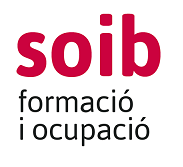 FAIG CONSTAR:Que en data 28 d’octubre de 2022 es fa pública la llista provisional del procés de selecció de personal formador del certificat de professionalitat Operacions bàsiques de Cuina (HOTR0108, MP1/22). S’han presentat 3 persones candidates. El resultat del procés de selecció ha estat el següent:Manuel Alonso Tascón: 56,25 punts.Guillermo Riera Font: 55 punts.Tomás Rodríguez Pérez: 32,50.Les persones interessades disposen de 3 dies hàbils (fins al 3/11/2022) per a presentar reclamacions*.Eivissa, 28 d’octubre de 2022La directora insular del SOIBa Eivissa i Formentera,Maria Dolors Roig Martí(*) Les al·legacions es presentaran per escrit dirigides al centre de formació SOIB Blanca Dona, indicant el motiu de l’al·legació. El document es presentarà amb registre d’entrada dins el termini establert, al centre de formació SOIB Blanca Dona (Carrer Sa Blanca Dona, 2. Ctra. Eivissa – Sant Antoni km 1,2, 07800, Eivissa) o a qualsevol punt de l’Administració que actuï com a Registre General. La documentació presentada s’ha d’enviar per correu electrònic, escanejada, a soibcentreblancadonaeivissa@soib.caib.es .Selecció de personal formadorCentre de Formació SOIB Blanca DonaSelecció de personal formadorCentre de Formació SOIB Blanca DonaEspecialitatOperacions bàsiques de Cuina (HOTR0108)Núm.ordre i acció formativaMP1/22; 833/22 i 834/22Dates d’impartició21/11/2022 a 10/02/2023